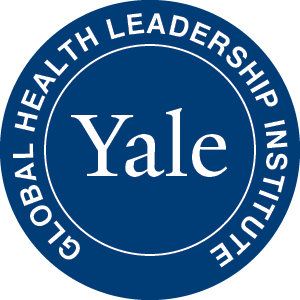 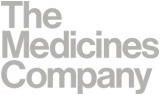 In responding to the following statements, please draw on your own experiences in your current role working with clinical staff and administration to improve care for patients with AMI. The senior management at your hospital has set reducing 30-day mortality after AMI as a priority.☐Strongly Agree  	☐Agree 	☐Neutral 	☐Disagree 	☐Strongly Disagree Opinion leaders at your hospital have indicated that your current practices for patients with AMI can be improved.   (Opinion leaders are defined as staff members who are widely respected and considered influential in the hospital.) ☐Strongly Agree  	☐Agree 	☐Neutral 	☐Disagree 	☐Strongly DisagreeOpinion leaders at your hospital have encouraged changes in practices to improve AMI care.  (Opinion leaders are defined as staff members who are widely respected and considered influential in the hospital.) ☐Strongly Agree  	☐Agree 	☐Neutral 	☐Disagree 	☐Strongly DisagreeIn this hospital, the necessary financial resources for personnel and equipment are provided for the care of patients with AMI.☐Strongly Agree  	☐Agree 	☐Neutral 	☐Disagree 	☐Strongly Disagree I would be very happy to spend the rest of my career at this hospital.☐Strongly Agree  	☐Agree 	☐Neutral 	☐Disagree 	☐Strongly Disagree I enjoy discussing my hospital with people outside of it.☐Strongly Agree  	☐Agree 	☐Neutral 	☐Disagree 	☐Strongly DisagreeI think I could easily become as attached to another hospital as I am to this one.☐Strongly Agree  	☐Agree 	☐Neutral 	☐Disagree 	☐Strongly DisagreeI do not feel like ‘part of the family’ at this hospital.☐Strongly Agree  	☐Agree 	☐Neutral 	☐Disagree 	☐Strongly DisagreeI do not feel ‘emotionally attached’ to this hospital.☐Strongly Agree  	☐Agree 	☐Neutral 	☐Disagree 	☐Strongly DisagreeThis hospital has a great deal of personal meaning to me.☐Strongly Agree  	☐Agree 	☐Neutral 	☐Disagree 	☐Strongly DisagreeI do not feel a strong sense of belonging to my hospital.☐Strongly Agree  	☐Agree 	☐Neutral 	☐Disagree 	☐Strongly DisagreeThe clinicians who care for patients with AMI hold each other accountable for high quality care.☐Strongly Agree  	☐Agree 	☐Neutral 	☐Disagree 	☐Strongly DisagreeOur hospital has frequent interactions with outside organizations (e.g., other hospitals and professional associations) to acquire new knowledge on how to improve AMI care.☐Strongly Agree  	☐Agree 	☐Neutral 	☐Disagree 	☐Strongly DisagreeThere is good coordination among the different clinical units involved with the care of patients with AMI.☐Strongly Agree  	☐Agree 	☐Neutral 	☐Disagree 	☐Strongly DisagreeIn this work environment, people value new ideas.☐Always  		☐Usually 	☐Sometimes		☐Rarely	  ☐NeverIn this work environment, people are interested in better ways of doing things.☐Always  		☐Usually 	☐Sometimes		☐Rarely	  ☐NeverIn this work environment, people often resist new approaches.☐Always  		☐Usually 	☐Sometimes		☐Rarely	  ☐NeverIf you make a mistake in this work environment, it is held against you.☐Always  		☐Usually 	☐Sometimes		☐Rarely	  ☐NeverPeople in this work environment are able to bring up problems and tough issues.☐Always  		☐Usually 	☐Sometimes		☐Rarely	  ☐NeverIn this work environment, someone would deliberately act to undermine my efforts.☐Always  		☐Usually 	☐Sometimes		☐Rarely	  ☐NeverIt is difficult to ask others in this work environment for help.☐Always  		☐Usually 	☐Sometimes		☐Rarely	  ☐NeverIn this work environment, people’s unique skills and attributes are valued and utilized.☐Always  		☐Usually 	☐Sometimes		☐Rarely	  ☐NeverIn this work environment, people caring for patients with AMI are overly stressed.☐Always  		☐Usually 	☐Sometimes		☐Rarely	  ☐NeverDespite the workload, people in this work environment find time to review how the work is going.☐Always  		☐Usually 	☐Sometimes		☐Rarely	  ☐NeverIn this work environment, the time pressure gets in the way of doing a good job.☐Always  		☐Usually 	☐Sometimes		☐Rarely	  ☐NeverIn this work environment, people are too busy to invest time in improvement.☐Always  		☐Usually 	☐Sometimes		☐Rarely	  ☐NeverThere is simply no time for reflection in this work environment.☐Always  		☐Usually 	☐Sometimes		☐Rarely	  ☐NeverClinicians (e.g., physicians, physician assistants, nurses) in this work environment are encouraged to creatively solve problems related to AMI care processes.☐Always  		☐Usually 	☐Sometimes		☐Rarely	  ☐NeverIn this work environment, we rely on data to guide our improvement processes.   ☐Always  		☐Usually 	☐Sometimes		☐Rarely	  ☐NeverIn this work environment, someone makes sure that we stop to reflect on the team’s work process.    ☐Always  		☐Usually 	☐Sometimes		☐Rarely	  ☐NeverPeople in this work environment speak up to challenge assumptions.    ☐Always  		☐Usually 	☐Sometimes		☐Rarely	  ☐NeverYou have reached the end of the survey. We appreciate your participation.